IDENTIFICATION of STAKEHOLDERS Stakeholders are those individuals with valuable experiences and perspective who will provide the team with important input, feedback, and guidance. Stakeholders must be engaged in the process to meet requirements of participating federal programs. Documentation of stakeholder involvement must be maintained by the school. Suggested stakeholder participation includes the following roles.  A parent is required.Positions and Roles to consider when developing the SIP Committee.Administrative TeamContent or Grade Level TeachersLocal School Academic CoachesDistrict Academic CoachesRequired: At least one Parent (Non CCSD Employee)School CounselorsParent FacilitatorsMedia SpecialistsPublic Safety OfficersBusiness PartnersSocial WorkersFaith Based Community LeadersSchool Technology SpecialistsCommunity Health Care ProvidersUniversities or Institutes of Higher EducationCOMMITTEE MEMBERS SIGNATURE PAGE The comprehensive needs assessment (CNA) and school improvement team (SIP) team consist of people who are responsible for working collaboratively throughout the needs assessment and plan development process. Ideal team members possess knowledge of programs, the capacity to plan and implement the needs assessment, and the ability to ensure stakeholder involvement. Documentation of team member involvement must be maintained by the school.  Multiple meetings should occur and a sign in sheet must be maintained for each meeting.Comprehensive Needs Assessment Evaluation of Goal(s)(References: Schoolwide Checklist 1.a.)Collaborate with your team to complete the questions below regarding the progress the school has made toward each goal in the FY21 School Improvement Plan (SIP).Comprehensive Needs Assessment – Summary of Findings (Schoolwide)Comprehensive Needs Assessment – Summary of Findings (Student Groups)GaDOE required six “Shall’s”.  Each shall must be addressed at least once during the school year:Assist parents in understanding state academic standards, state and local assessments, and how to monitor their child’s academic progress.Provide materials and training to help parents work with their child to improve academic achievement. (Ex. Literacy training, technology training)Educate school staff in the value and utility of the contributions of parents, and how to reach, communicate with, and partner with parents to implement parent programs to build ties between parents and the school.Coordinate and integrate parent programs and activities with other Federal, State, and local programs (Preschool to Kindergarten, transitions, parent resource centers, etc.) to support parents in more fully participating in their child’s education.Ensure information related to school and parent programs/meetings are sent in a format and language parents can understand.Provide other reasonable support for parental involvement activities as parents may request.  These are school developed activities based upon parent input. (#14 in list of “shalls” and “mays”)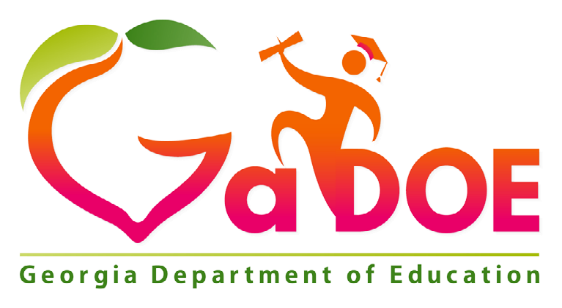 School Improvement Action Plan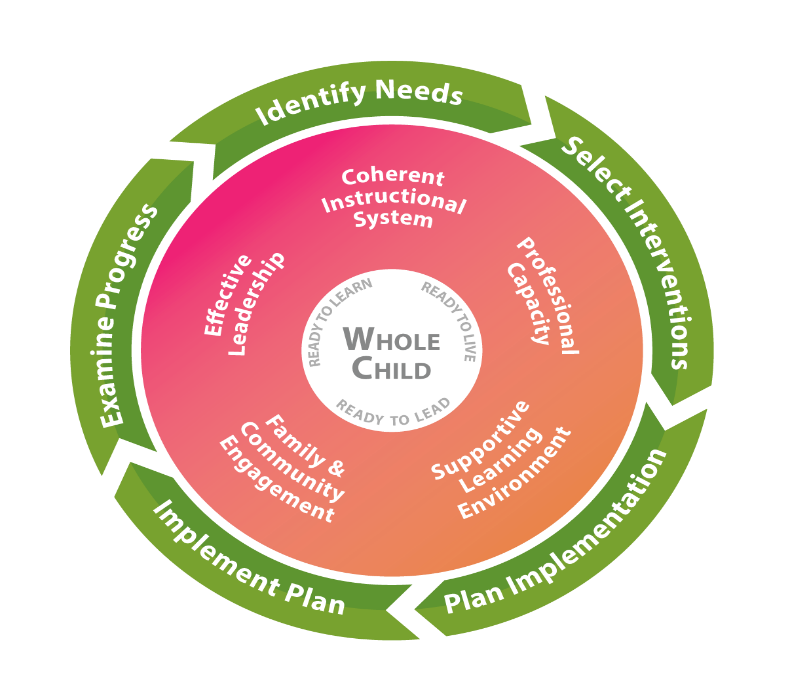 District NameDistrict NameCobb County School DistrictSchool NameSchool NameCampbell Middle SchoolTeam LeadTeam LeadDr. Camille Havis   Position   PositionPrincipal   Email   EmailCamille.Havis@cobbk12.org    Phone   Phone678-842-6873Federal Funding Options to Be Employed (SWP Schools) in This Plan(Select all that apply)Federal Funding Options to Be Employed (SWP Schools) in This Plan(Select all that apply)Federal Funding Options to Be Employed (SWP Schools) in This Plan(Select all that apply)XTraditional funding (all Federal funds budgeted separately)Traditional funding (all Federal funds budgeted separately)Consolidated funds (state/local and federal funds consolidated) - Pilot systems ONLYConsolidated funds (state/local and federal funds consolidated) - Pilot systems ONLY“Fund 400” - Consolidation of Federal funds only“Fund 400” - Consolidation of Federal funds onlyFactor(s) Used by District to Identify Students in Poverty (Select all that apply)Factor(s) Used by District to Identify Students in Poverty (Select all that apply)Factor(s) Used by District to Identify Students in Poverty (Select all that apply)XFree/Reduced meal applicationsFree/Reduced meal applicationsCommunity Eligibility Program (CEP) - Direct Certification ONLYCommunity Eligibility Program (CEP) - Direct Certification ONLYOther (if selected, please describe below)Other (if selected, please describe below)In developing this plan, briefly describe how the school sought and included advice from individuals (teachers, staff, other school leaders, paraprofessionals, specialized instructional support personnel, parents, community partners, and other stakeholders). References: Schoolwide Checklist 3.b.[Sec. 2103(b)(2)]School Response:   Meetings were held with the Principal’s Advisory Committee on January 30, 2023; February 27, 2023; March 20, 2023; and April 24, 2023. The committee includes teachers, Title 1 staff, PTSA, and local business representatives.Meeting Date(s):1/30/23 – 2/27/23 – 3/20/23 – 4/24/23Position/RolePrinted NameSignaturePrincipalDr. Camille HavisESOL TeacherKiersten MartinTitle 1 Academic CoachJessica RichardsonPTSA PresidentLatoya Palmer-Addy7th & 8th grade ParentBeth SeelingerSmyrna City CouncilmanTim Gould Business PartnerShawn FreemanCounselorAlex GorrellTitle 1 Parent FacilitatorDalia SaldiernaPrevious Year’s Goal #1Decrease the percentage of students scoring below proficiency by 5% for grades 6-8 as measured by the August 2002 to May 2023 Reading Inventory.Was the goal met?             YES              NOWas the goal met?             YES              NOWhat data supports the outcome of the goal?In August of 2022 we had 253 students scoring below proficiency on the Reading Inventory for grade 6-8. In May of 2023 we had 162 students scoring below proficiency on the Reading Inventory for grade 6-8. That is a 36% decrease!   Reflecting on OutcomesReflecting on OutcomesIf the goal was not met, what actionable strategies could be implemented to address the area of need?If the goal was met or exceeded, what processes, action steps, or interventions contributed to the success of the goal and continue to be implemented to sustain progress?We had targeted reading support classes for all student scoring below proficiency by quarter. As students met goals for the quarter, we moved them out and moved in other students. We had a targeted school wide writing initiative which required students to breakdown what they were reading and use the RACE strategy for their written response, and all students received feedback from their teachers. We also offered morning tutoring and grade recovery. Finally, an incentive-based program involving a partnership with Zaxby’s for a 5 Finger Meal if students improved their RI score 100 points or more and various other rewards for doing well such as a slushie if you improved between 75 and 100 points, ice cream if you improved between 50 and 75 points, chips if you improved between 25 and 50 points, and finally CMS pencils if improvement was between 1 to 24 points. Previous Year’s Goal #2Decrease the percentage of students scoring below proficiency by 5% for grades 6-8 as measured by the August 2002 to May 2023 Math Inventory.Was the goal met?             YES              NOWas the goal met?             YES              NOWhat data supports the outcome of the goal?In August of 2022 we had 675 students scoring below proficiency on the Math Inventory for grade 6-8. In May of 2023 we had 162 students scoring below proficiency on the Math Inventory for grade 6-8. That is a 76% decrease!   Reflecting on OutcomesReflecting on OutcomesIf the goal was not met, what actionable strategies could be implemented to address the area of need?If the goal was met or exceeded, what processes, action steps, or interventions contributed to the success of the goal and continue to be implemented to sustain progress?We had targeted math support classes for all student scoring below proficiency by quarter. As students met goals for the quarter, we moved them out and moved in other students. We had a targeted school wide writing initiative which required students to respond to word problem and use the CUBES strategy for their written response, and all students received feedback from their teachers. We also offered morning tutoring and grade recovery. Finally, an incentive-based program involving a partnership with Zaxby’s for a 5 Finger Meal if students improved their MI score 100 points or more and various other rewards for doing well such as a slushie if you improved between 75 and 100 points, ice cream if you improved between 50 and 75 points, chips if you improved between 25 and 50 points, and finally CMS pencils if improvement was between 1 to 24 points.Previous Year’s Goal #3Decrease the percentage of students incidents by 5% for grades 6-8 as measured by the 2022-2023 discipline data.Was the goal met?             YES              NOWas the goal met?             YES              NOWhat data supports the outcome of the goal?Per the Cobb County Student Information System (CSIS) we had a 11.2% decrease in the percentage of student incidents.Reflecting on OutcomesReflecting on OutcomesIf the goal was not met, what actionable strategies could be implemented to address the area of need?If the goal was met or exceeded, what processes, action steps, or interventions contributed to the success of the goal and continue to be implemented to sustain progress?In terms of success, we did a lot of student incentives through PBIS, Fresh Air Fridays, and PTSA Celebrations where students had to earn their way into the events by not receiving discipline consequences each month. We will continue to provide students with training on being respectful, responsible, and safe, and embodying the 10 IB character traits. We also continued with interventions such as counselor led groups and restorative practices (circles and conferences). Finally, the first Friday of every month was dedicated to grade level admin talks where each administrator reminded students of upcoming events and addressed any grade level specific issues. Previous Year’s Goal #4Was the goal met?             YES              NOWas the goal met?             YES              NOWhat data supports the outcome of the goal?Reflecting on OutcomesReflecting on OutcomesIf the goal was not met, what actionable strategies could be implemented to address the area of need?If the goal was met or exceeded, what processes, action steps, or interventions contributed to the success of the goal and continue to be implemented to sustain progress?             Data StrengthsConcerns  Multiple Data Sources ELA95% of students pass ELA on their report card. Understanding literary texts Drawing an inferenceMoby Max, Flocabulary and IXL are used in and out of the classroom thanks to the laptops. Not enough students attend grade recovery.Informational text vocab Writing on topicWe have less than 10% of students not opting in for a laptop. Synergy Report Card Common Formatives Reading Inventory Grade Recovery Data Software Data Math89% of students pass Math on their report card. Solving simple operations Solving multi-step equationsMoby Max, Dream Box and IXL are used in and out of the classroom thanks to the laptops. Not enough students attend morning tutoring. Reading math word problemsWritten response to problemsWe have less than 10% of students not opting in for a laptop. Synergy Report Card Common Formatives Math Inventory Grade Recovery Data Software Data ScienceSocial StudiesDiscipline / School Climate DataSkipping is no longer in the top 10 for discipline. They are coming to class. Incentives for the month of May kept a lot of students from receiving discipline in May.Our top discipline continues to be inappropriate horseplay.  We had nothing in March in terms of a behavior incentive and will work to correct with field trips.CSIS Discipline Data PBIS Rewards App Professional LearningWhat’s been provided?What is the impact?We continue to send teachers to IB training, PBIS training, and state subject area trainings.This has assisted with better lesson planning and more engagement strategies.We need a complete retraining on the PBIS Rewards APP for parents. If parents are regularly checking this, they can see how their student is behaving in various classes.PBIS Usage ReportsQuarterly Grade Reports Other             Data Student GroupsStrengthsConcerns  Multiple Data Sources ELA Econ. Disadvantaged    English Learners   Special Ed.                      Foster/Homeless           Race / Ethnicity             Migrant  GAPS are being closed via Reading Support classes. All student groups from below basic to basic, as well as basic to proficient AND proficient to advanced! Economically disadvantaged students do not attend morning grade recovery due to transportation issues.Synergy Student Rosters Reading Inventory ACCESS Testing Grade Recovery Data Software Data Math Econ. Disadvantaged    English Learners   Special Ed.                      Foster/Homeless           Race / Ethnicity             Migrant  GAPS are being closed via Math Support classes. All student groups from below basic to basic, as well as basic to proficient AND proficient to advanced! Economically disadvantaged students do not attend morning grade recovery due to transportation issues.Synergy Student Rosters Math Inventory ACCESS Testing Grade Recovery Data Software Data Science Econ. Disadvantaged    English Learners   Special Ed.                      Foster/Homeless           Race / Ethnicity             Migrant  Social Studies Econ. Disadvantaged    English Learners   Special Ed.                      Foster/Homeless           Race / Ethnicity             Migrant  Discipline / School Climate Data Econ. Disadvantaged    English Learners   Special Ed.                      Foster/Homeless           Race / Ethnicity             Migrant  42% decrease in insubordination42% decrease in class disruption38% decrease in fightsCell phone use referrals rose 95% because we asked teachers to write the referral when it perhaps should be a phone call home and following PBIS steps?CSIS Discipline Data PBIS Infractions Professional Learning Econ. Disadvantaged    English Learners   Special Ed.                      Foster/Homeless           Race / Ethnicity             Migrant  More teachers became certified in ESOL and completed advanced degrees.Software training on IXL, Dreambox, Flocabulary, Moby Max. PBIS is not utilized with fidelity by parents to understand classrooms issues (like cell phones) that their students may be experiencing across teachers leading to a decline in learning.End of year certifications list End of year degrees list Software Usage Reports PBIS APP reportsOther Econ. Disadvantaged    English Learners   Special Ed.                      Foster/Homeless           Race / Ethnicity             Migrant  Statement of Concern #1All students are not able to read and write at or above grade level. Root Cause #1 - (Within control)Impacts which system(s): Coherent Instruction Professional Capacity Effective Leadership Supportive Learning Environment Family EngagementOur student population has groups at various band levels based on how they came to us in sixth grade or moving in from another school setting in 7th and 8th grades. Students that are severely below basic might not gain the number of points to be proficient, but if they stay with us, we should be able to grow them to towards proficiency, thus placing them that much closer to being on grade level. In addition, students who are with us and are already proficient, should be pushed to the advanced level. The entire system is about growing students, even those that are advanced can grow more. The teachers also need to feel that they can move all students, not just the bubble students.Root Cause #2 - (Within control)Impacts which system(s): Coherent Instruction Professional Capacity Effective Leadership Supportive Learning Environment Family EngagementOur academic intervention block has to be more targeted to meet the needs of the gaming generation. We can gamify this block through our IB program and our new STEAM initiative.  We can do true interdisciplinary planning, teaching and assessment through this block, while assisting students with writing using Minecraft and research techniques.Root Cause #3 - (Within control)Impacts which system(s): Coherent Instruction Professional Capacity Effective Leadership Supportive Learning Environment Family EngagementTeachers need professional learning in interdisciplinary understanding, gaming for education, STEAM strategies, and Minecraft using the Cobb Teaching & Learning System to improve writing.Contributing Factors(Outside of control)Students who frequently move schools due to parent transiency, as well as students who don’t go to school due lack of parent control, and students who are more concerned with social media due to peer influences.GoalSpecific, Measurable, Achievable, Relevant, TimeboundIncrease the number of students moving up one band level on the Reading Inventory for grades 6-8 by 250 students.Statement of Concern #2All students are not solving math problems at grade level.Root Cause #1 - (Within control)Impacts which system(s): Coherent Instruction Professional Capacity Effective Leadership Supportive Learning Environment Family EngagementOur student population has groups at various band levels based on how they came to us in sixth grade or move in from another school setting in 7th and 8th grades. Students that are severely below basic might not gain the number of points to be proficient, but if they stay with us, we should be able to grow them to basic, thus placing them that much closer to being on grade level. In addition, students who are with us and are already proficient, should be pushed to advanced level. The entire system is about growing students, even those that are advanced can grow more. The teachers also need to feel that they can move all students, not just the ones below basic via instruction.Root Cause #2 - (Within control)Impacts which system(s): Coherent Instruction Professional Capacity Effective Leadership Supportive Learning Environment Family EngagementOur academic intervention block has to be more targeted to meet the needs of the gaming generation. We can gamify this block through our IB program and our new STEAM initiative.  We can do true interdisciplinary planning, teaching and assessment through this block, while assisting students with coding using Minecraft and how math is present in Science, Technology, English, and the Arts.Root Cause #3 - (Within control)Impacts which system(s): Coherent Instruction Professional Capacity Effective Leadership Supportive Learning Environment Family EngagementTeachers need professional learning in interdisciplinary understanding, gaming for education, STEAM strategies, and Minecraft using the Cobb Teaching & Learning System to improve their math.Contributing Factors(Outside of control)Students who frequently move schools due to parent transiency, as well as students who don’t go to school due lack of parent control, and students who are more concerned with social media due to peer influences.GoalSpecific, Measurable, Achievable, Relevant, TimeboundIncrease the number of students moving up one band level on the Math Inventory for grades 6-8 by 250 students.Statement of Concern #3All students are not following the basic rules of being responsible, respectful, and safe.Root Cause #1 - (Within control)Impacts which system(s): Coherent Instruction Professional Capacity Effective Leadership Supportive Learning Environment Family EngagementThe students need explicit instruction on how to manage themselves in a school setting when they are lacking that support at home, or when they are experiencing issues with other students, or if they are simply adjusting to being in middle school.Root Cause #2 - (Within control)Impacts which system(s): Coherent Instruction Professional Capacity Effective Leadership Supportive Learning Environment Family EngagementTeachers, parents, and students need to utilize the PBIS Awards App more effectively as another form of communication to assist students who struggle with behavior.Root Cause #3 - (Within control)Impacts which system(s): Coherent Instruction Professional Capacity Effective Leadership Supportive Learning Environment Family EngagementTeachers need to provide International Baccalaureate lessons that promote MYIB global mindedness and the IB traits. In addition, there needs to be lessons on being responsible, respectful, and safe. And finally, students need to hear directly from administration and counselors regarding behavior expectations, coping skills, and school wide incentives.Contributing Factors(Outside of control)Many students come to us with discipline issues noted in their discipline tracker from elementary school or transferring to our school with discipline issues from other middle schools.GoalSpecific, Measurable, Achievable, Relevant, TimeboundDecrease the number of student offenses / incidents for grades 6-8 by 50 students through explicit instruction.Statement of Concern #4Root Cause #1 - (Within control)Impacts which system(s): Coherent Instruction Professional Capacity Effective Leadership Supportive Learning Environment Family EngagementRoot Cause #2 - (Within control)Impacts which system(s): Coherent Instruction Professional Capacity Effective Leadership Supportive Learning Environment Family EngagementRoot Cause #3 - (Within control)Impacts which system(s): Coherent Instruction Professional Capacity Effective Leadership Supportive Learning Environment Family EngagementContributing Factors(Outside of control)GoalSpecific, Measurable, Achievable, Relevant, TimeboundSchool Improvement Goals Include goals on the parent compacts and policySchool Improvement Goals Include goals on the parent compacts and policyGoal #1Increase the number of students moving up one band level on the Reading Inventory for grades 6-8 by 250 students.Goal #2Increase the number of students moving up one band level on the Math Inventory for grades 6-8 by 250 students.Goal #3Decrease the number of student offenses / incidents for grades 6-8 by 50 students through explicit instruction.Goal #4
Title I Personnel/Positions Hired to Support the School Improvement GoalsSWP Checklist 2.c(iv)Title I Personnel/Positions Hired to Support the School Improvement GoalsSWP Checklist 2.c(iv)Title I Personnel/Positions Hired to Support the School Improvement GoalsSWP Checklist 2.c(iv)Title I Personnel/Positions Hired to Support the School Improvement GoalsSWP Checklist 2.c(iv)PositionSupports Goal(s)Supports which system(s)How will the primary actions of this position support the implementation of the School Improvement Plan?MATH Teacher Goal 1       Goal 2  Goal 3        Goal 4   Coherent Instruction Professional Capacity Effective Leadership Supportive Learning Environment Family EngagementThe teacher will support an identified group of below proficiency students by providing foundational math skills to meet the standards for the grade level. This teacher will work with students daily to get them to a basic understanding of the grade level math content to successfully function in the regular classroom. The teacher will use the appropriate software to individualize student content to improve comprehension and help close learning gaps.   ELA Teacher Goal 1       Goal 2  Goal 3        Goal 4   Coherent Instruction Professional Capacity Effective Leadership Supportive Learning Environment Family EngagementThe teacher will support an identified group of below proficiency students by providing foundational reading and writing skills to meet the standards for the grade level. This teacher will work with students daily to get them to a basic understanding of the grade level ELA content to successfully function in the regular classroom. The teacher will use the appropriate software to individualize student content to improve comprehension and help close learning gaps.   ½ MATH Teacher  Goal 1       Goal 2  Goal 3        Goal 4   Coherent Instruction Professional Capacity Effective Leadership Supportive Learning Environment Family EngagementThe teacher will support an identified group of below proficiency students by providing foundational math skills to meet the standards for the grade level. This teacher will work with students daily to get them to a basic understanding of the grade level math content to successfully function in the regular classroom. The teacher will use the appropriate software to individualize student content to improve comprehension and help close learning gaps.   Parent Facilitator  Goal 1       Goal 2  Goal 3        Goal 4   Coherent Instruction Professional Capacity Effective Leadership Supportive Learning Environment Family EngagementCommunicate and share the Parent Compact with all stakeholders, the school wide reading, writing, and math strategies of the academic intervention block, CMS Open House, academic nights, and meetings with the parent engagement committee.  GOAL #1Increase the number of students moving up one band level on the Reading Inventory for grades 6-8 by 250 students.Increase the number of students moving up one band level on the Reading Inventory for grades 6-8 by 250 students.Increase the number of students moving up one band level on the Reading Inventory for grades 6-8 by 250 students.Increase the number of students moving up one band level on the Reading Inventory for grades 6-8 by 250 students.Increase the number of students moving up one band level on the Reading Inventory for grades 6-8 by 250 students.Increase the number of students moving up one band level on the Reading Inventory for grades 6-8 by 250 students.Action Step(s)SWP Checklist 2.a, 2.b, 2.c(i), 2.c(ii), 2.c(iv),2.c(v)Resources Funding Source(s)SWP Checklist 5.eStart DateHow will the action step be implemented and monitored? What artifacts will be collected to demonstrate implementation?SWP Checklist 3.aHow will the action step be evaluated for impact? What evidence will be collected to demonstrate impact?SWP Checklist 3.aPeople ResponsibleSchoolwide implementation of reading and writing strategies, and targeted tutoring support, the Academic Enrichment Block:             Reading: Vocabulary, predicting,             rereads, think aloud, inferring,           skimming/scanning, summarizing            Writing: RACE & CER            Tutoring: Morning tutoring for ELA            and the Writer’s Workshop          Academic Enrichment Block:           Redesigned to gamify reading, writing           and research though the following:          Minecraft Mondays, STEAM Tuesdays           and IB Thursdays for global water             issues (6th grade = Water, Water           Everywhere / 7th grade = Water as Life             / 8th grade Water at Home)Provide professional learning on the strategies, along with classroom support and modeling for all teachers needing additional training via walk thru data and lesson plan checks. Additional professional learning will include ELA targeted conferences, as well as IB workshops aligned to reading/writing. Along with professional learning on gamifying the classroom via Minecraft. Morning Tutoring TeacherClassroom materials: writing prompts, classroom libraries, anchor charts Professional learning on writing strategies  & Minecraft District ELA Trainings   IB Reading   & ELA Workshop & Conferences   GA Council of ELA Teachers Conference Title I   Funds   District   Funds   Local School Funds   District Funds   Title 1 Funds   Title 1 Funds August 2023Implementation: Coaches and department lead will check weekly lesson plans outlined in the IB unit plans to ensure strategies are used.  Coaches will observe strategies in action and identify professional learning needs.  They will use a shared space to look at data across the grade levels and provide PL (local, district, and beyond) that is relevant. Leadership team will discuss the implementation of these strategies to determine where support and the expectations for implementation should be provided.  Artifacts:  lesson plans, walk through data, CCC agendas  Evaluation of Impact: Grade levels will discuss impact of strategies during CCCs as seen on Common Formative / Summative Assessments.  Meeting minutes will specifically indicate which strategy was used and the potential impact on student achievement.  Evidence:  CTLS Score Reports, student writing samples, summarized formative assessment data  ELA Teachers  Instructional CoachesELA Admin English Language Arts teachers will preview vocabulary prior to reading and conference with students monthly to discuss independent reading.  Flocabulary will be implemented in all ELA classrooms to support vocabulary instruction.   Flocabulary  District Funds  August 2023 Implementation:   Lesson plan and student portfolios will be reviewed by Title I coaches every two weeks to ensure vocabulary is being taught consistently.  Artifacts:  Lesson plans, student portfolios  Evaluation of Impact:  Student vocabulary scores will increase as evidenced by RI scores, Flocabulary usage reports and common formative vocabulary tests.  Teachers will discuss vocabulary improvement at CCCs monthly.  Evidence:  Flocabulary usage report, summarized vocabulary assessment data, CCC minutes  ELA Teachers  Instructional CoachesELA Admin Differentiate ELA instruction for remedial, on level and enrichment students.  Software programs IXL ELA and Moby Max will be implemented with fidelity as a supplemental resource to meet the various needs of all learners.   IXL ELA   Moby Max   Title 1 Funds   Title 1 Funds   August 2023 Implementation:  Academic coach will monitor the usage reports for all software programs to ensure implementation with fidelity.  Usage reports will be reviewed monthly during admin team meetings and teacher recognitions for program usage will be highlighted monthly.    Artifacts:  Usage reports to be reviewed to ensure implementation with fidelity  Plans showing where IXL and/or Moby Max is being used. Evaluation of Impact:  Growth reports for all software programs will be monitored monthly and discussed by teachers in CCCs.  Academic coaches and content leads will continue to provide professional learning for best strategies as needed.   Evidence:   RI and software growth reports reviewed to ensure positive impact of software, CCC minutes  ELA Teachers  Instructional CoachesELA Admin Identify students using RI reports to provide intentional and targeted support through multiple interventions:   Reading Support Class – Students with an RI score in the lowest 25 percentile will be scheduled into Read 180   Morning tutoring - Students with an RI score below proficiency will be invited to tutoring.  Writers Workshop will also be implemented for identified students struggling with writing skills.Quarterly grade recovery - Students with a grade of 65% to 69% will be offered the opportunity to make up work to improve the final grade.   Reading Support   Teacher & Read 180 materials Morning Tutors   Coaches for Grade Recovery  District Funds   Title I   District Funds 20-day funds August 2023  Implementation: Instructional Coach will work with the school scheduler to ensure the right students are offered Read 180 services.  Coaches will monitor Tutoring and Grade Recovery Sign-in sheets to determine if the intervention is being utilized by students.   Coaches will create an incentive program for student growth after each administration of the assessment.    Artifacts/Evidence:   Read 180, tutoring and Grade Recovery rosters.   Evaluation of Impact:  Read 180 will be reviewed with teacher and admin every two weeks and instruction will be revised accordingly. RI data will be reviewed after each administration to see trends.  Classroom assessments will be monitored for students participating in tutoring to determine the impact of tutoring and if revisions are needed.  Additionally, the percentage of students attending grade recovery who earned a higher grade will be reviewed.    Evidence:  RI scores, classroom assessments, and Read 180 Growth Reports.  Reading Support Teachers   ELA Teachers  Instructional CoachesELA Admin GOAL #2Increase the number of students moving up one band level on the Math Inventory for grades 6-8 by 250 students.Increase the number of students moving up one band level on the Math Inventory for grades 6-8 by 250 students.Increase the number of students moving up one band level on the Math Inventory for grades 6-8 by 250 students.Increase the number of students moving up one band level on the Math Inventory for grades 6-8 by 250 students.Increase the number of students moving up one band level on the Math Inventory for grades 6-8 by 250 students.Increase the number of students moving up one band level on the Math Inventory for grades 6-8 by 250 students.Action Step(s)SWP Checklist 2.a, 2.b, 2.c(i), 2.c(ii), 2.c(iv),2.c(v)Resources Funding Source(s)SWP Checklist 5.eStart DateHow will the action step be implemented and monitored? What artifacts will be collected to demonstrate implementation?SWP Checklist 3.aHow will the action step be evaluated for impact? What evidence will be collected to demonstrate impact?SWP Checklist 3.aPeople ResponsibleTeachers will receive consistent training on the new/ revised math standards for the 2023-2024 school year.  Training will be conducted by district-level coaches and will focus on unpacking standards, addressing misconceptions, and incorporating new strategies.   Teachers will receive training on how to effectively utilize 360 math boards as a tool to increase student understanding, as well as to create collaborative space for students and a way to monitor student understanding through immediate formative assessments.   Teachers will receive training on the use of math manipulatives by students. Provide professional learning on the strategies, along with classroom support and modeling for all teachers needing additional training via walk thru data and lesson plan checks. Additional professional learning will include Math targeted conferences, as well as IB workshops aligned to math.   Academic Enrichment Block: Redesigned to gamify math and coding though Minecraft Mondays and STEAM Tuesdays.District Level Coaches District Level Coaches 360 White Boards   Math Manipulatives District Level training  IB Math Workshops Conferences GA Council of Math Teachers Conference ITSE Conference District District District DistrictTitle 1 Title 1 Title 1 August 2023 Implementation: (standards review) - Teachers will receive training during the beginning of each quarter. (Manipulatives) - Walkthrough evaluations Math lessons will be aligned to new standards. Artifacts: Review of lesson plans Walkthrough evaluations PL sign-in and response forms Implementation (360 boards): Teachers will receive one training during the 1st and 2nd semesters on 360 board usage.  Evaluation of Impact: Teachers will have a better understanding of the updated math standards as well as the strategies that will best increase student learning of standards. Evidence: CCC minutes Lesson plans Classroom activities Summative and formative assessment results Instructional CoachesDistrict CoachesMath AdminCCC Lead Math Dept. LeadImprove problem-solving skills using the 3 Read (understand the context, understand the math, and design a plan to solve the problem) Strategy.  All students will use this process when solving word problems.    Teachers will train students to effectively use the calculator and other manipulatives for more complex problems (including fractions / square roots / etc.).   Teachers will integrate unit vocabulary into weekly assessments.   3 – Read training by instructional coaches. 3- Read template Manipulatives District DistrictTitle 1 August 2023 Implementation: Teachers will receive training, templates, and classroom posters that explain the use of 3-Read in the math classroom.    Artifacts: Lesson plans, walk-through data   Evaluation of Impact:   Grade levels will discuss the impact of strategies during CCCs as seen on Common Formative / Summative Assessments.  Meeting minutes will indicate which strategy was used and its impact on student achievement Evidence:  CTLS Score Reports, CCC meeting minutes summarizing data   Instructional Coaches Math Teachers Math AdminCCC LeadUtilize software packages – IXL and Moby Max to support math literacy in 21st-century classrooms. These programs provide differentiation for remedial, on-level, and enrichment purposes for Math teachers. These are additional resources for teachers to use to ensure student success. These programs are aligned with GA standards and content-specific math literacy skills. Students can use the programs to help them acquire test-taking  skills.   Teachers will receive training each quarter on IXL and Moby Max. IXL Math   Moby Max   Instructional Coaches and software repTitle 1 Funds   Title 1 Funds   Title 1August 2023 Implementation: The usage of software packages will be monitored by instructional coaches.  Monthly review of reports will be reviewed with both CCC’s and the administrative team. Artifacts:  Usage Report and updated monthly monitoring sheet PL Sign in sheet  Evaluation of Impact:  Growth reports for all software programs will be monitored monthly and discussed by teachers in CCCs.  Instructional coaches, software representatives, and teacher leaders will provide professional learning on best practices and implementation strategies as needed.Evidence: MI Growth Reports, Interim data, CCC unit test data Instructional Coaches Math Teachers Math AdminCCC LeadIdentify students using MI reports to provide intentional and targeted support through multiple interventions:   Math Support class – Students with an MI score in the lowest 25 percentile will be scheduled into Math Support.   Morning tutoring - Students with an MI score below proficiency will be invited to tutoring.    Quarterly grade recovery - Students with a grade of 65% to 69% will be offered the opportunity to make up work to improve the final grade.   Math Support   Teacher #1   Math Teacher   Teacher #2   Morning Tutors   Dream Box Materials IXL Math Moby Max   Grade Recovery Teacher    Title 1 Title 1 Title 1 20-day fund August 2023Implementation: Instructional Coach will work with the school scheduler to ensure the right students are offered Math Support services.  Coaches will monitor Tutoring and Grade Recovery Sign-in sheets to determine if the intervention is being utilized by students.   Coaches will create an incentive program for student growth after each administration of the assessment.    Artifacts/Evidence:   Math Support, tutoring and Grade Recovery rosters.   Dream Box, IXL usage, Moby Max usage, tutoring and Grade Recovery rosters.  Evaluation of Impact: Usage reports and number of students signing in for daily tutoring on rooster.   Evidence:  Growth measures from Dream Box, IXL, and Moby Max. Instructional CoachesMath Support Teacher Math Admin GOAL #3Decrease the number of student offenses / incidents for grades 6-8 by 50 students through explicit instruction.Decrease the number of student offenses / incidents for grades 6-8 by 50 students through explicit instruction.Decrease the number of student offenses / incidents for grades 6-8 by 50 students through explicit instruction.Decrease the number of student offenses / incidents for grades 6-8 by 50 students through explicit instruction.Decrease the number of student offenses / incidents for grades 6-8 by 50 students through explicit instruction.Decrease the number of student offenses / incidents for grades 6-8 by 50 students through explicit instruction.Action Step(s)SWP Checklist 2.a, 2.b, 2.c(i), 2.c(ii), 2.c(iv),2.c(v)Resources Funding Source(s)SWP Checklist 5.eStart DateHow will the action step be implemented and monitored? What artifacts will be collected to demonstrate implementation?SWP Checklist 3.aHow will the action step be evaluated for impact? What evidence will be collected to demonstrate impact?SWP Checklist 3.aPeople ResponsibleReinforcing staff training on PBIS so that we can deliver explicit lessons and examples of being safe, responsible, and respectful as part of PBIS to improve school safety and promote positive behavior. Staff and students following PBIS will be rewarded with incentives. Lessons will be do through: Structured Morning Advisement   PBIS WednesdaysSafe & Responsible FridaysMonthly Counselor Talks Monthly Admin Talks Monthly DrillsTurn It in MonthlyPBIS APP, Trainings & Workshops, Conferences   PBIS Lessons   Restorative   Circles Training & ConferencesTitle 1   Local Funds   PBIS FundsLocal Funds   District Funds & Title 1    August 2023  Implementation:    PBIS Committee will plan weekly school-wide lessons to engage students during homeroom advisement period.    Homeroom teachers will train students how to access the PBIS reward system for independent monitoring, goal setting, and self-regulation.   Artifacts:    PBIS Lesson Plans Evaluation of Impact:  Administrators will review CSIS Discipline System weekly with PBIS Committee to implement positive behavioral strategies.    Strategies used will be discussed as a school community and/or grade level for overall effectiveness.   Evidence:    PBIS Infractions CSIS Discipline System  Counselors  PBIS Committee  Assistant PrincipalsGrade Level LeadsParent training on the PBIS App so they can utilize the information found in the app to support students at home with behavior.PBIS APP & Monthly Reminders via the principal’s newsletterTitle 1District FundsJuly 2023Implementation:Distribution of information from the PBIS Committee at all incoming parent events.Artifacts:Principal newsletters, handouts from open house, sneak-a-peek, and conference week.Evaluation of Impact:Administrators will review available parent data regarding login and discuss with parents how to access this information.Evidence:PBIS Infractions CSIS Discipline System  PBIS Committee  Assistant PrincipalsGrade Level LeadsMentor program: Students with high incidents will be placed with a staff mentor. They will meet weekly as a check in to determine their goals. Mentors will also serve as an advocate for those students to help guide them through difficult days. Mentor / mentee training and meetings Local funds August 2023 Implementation: A mentor leader will identify students with high incidents based on last year’s data as well as throughout the year. The leader will pair students with an adult mentor, and they will meet weekly. Mentors will fill out a log of what they have discussed.  Artifacts: Mentor logs Evaluation of Impact: Administrators and the mentor leader will review CSIS Discipline data weekly for these students in the program to determine next steps. This will determine if the program is effective for each student.  Evidence: CSIS Discipline System data Mentor Leader AP over student mentorsStudents are explicitly taught the ten IB Traits for global mindedness as well as the Approaches to Learning Skills to promote personal intellectual, emotional, and social growth by implementing the International Baccalaureate Program frameworks.  IB Framework  Local School  Ongoing  Implementation:  The committee will plan weekly school-wide lessons to engage students during the homeroom advisement period.    Academic coaches will work with teachers to create interdisciplinary unit plans that include the ATL skills and Learner Profiles.  Coaches will create weekly lessons for teachers to explicitly teach IB traits and ATL skills.   Artifacts/Evidence: Lesson plan, IB projects, student reflections Evaluation of Impact:  Administrators will review CSIS Discipline System and PBIS Database weekly to implement positive behavioral strategies. Each month a student will be identified for exhibiting the IB trait.  Grade level will discuss the implementation and impact of ATL skills and IB traits.  Meeting minutes will specifically indicate which skill/trait was used and the potential impact on student success.   Evidence:  CCC minutes  Teachers  MYP IB Coordinator MYP IB Admin  MYP IB Committee GOAL #4Action Step(s)SWP Checklist 2.a, 2.b, 2.c(i), 2.c(ii), 2.c(iv),2.c(v)Resources Funding Source(s)SWP Checklist 5.eStart DateHow will the action step be implemented and monitored? What artifacts will be collected to demonstrate implementation?SWP Checklist 3.aHow will the action step be evaluated for impact? What evidence will be collected to demonstrate impact?SWP Checklist 3.aPeople ResponsibleImplementation:Artifacts:Evaluation of Impact:Evidence:Implementation:Artifacts:Evaluation of Impact:Evidence:Implementation:Artifacts:Evaluation of Impact:Evidence:Implementation:Artifacts:Evaluation of Impact:Evidence:Actions to Support Student Groups in Meeting School Improvement GoalsActions to Support Student Groups in Meeting School Improvement GoalsActions to Support Student Groups in Meeting School Improvement GoalsActions to Support Student Groups in Meeting School Improvement GoalsStudent Group(s)SWP Checklist 2.a, 2.b, 2.c(i), 2.c(ii)Action steps to improve/support achievement of student groupsResourcesFunding Source Econ. Disadvantaged    English Learners   Special Ed.                      Foster/Homeless           Race / Ethnicity             Migrant  Check & Connect is an intervention used with students who show warning signs of disengagement with school, such as poor attendance, behavioral issues, and/or low grades. The "Check" component refers to the process where mentors systematically monitor student absences, tardies, behavioral referrals, and grades. The "Connect" component refers to mentors providing personalized, timely interventions to help students solve problems, build skills, and enhance competenceCheck and ConnectTitle I and District Funds Econ. Disadvantaged    English Learners   Special Ed.                      Foster/Homeless           Race / Ethnicity             Migrant  Sources of Strength is a suicide prevention project designed to harness the power of peer social networks to change unhealthy norms and culture, ultimately preventing suicide, bullying, and substance abuse. This model strengthens multiple sources of support (protective factors) around young individuals so that when times get hard, they have strengths and peers to rely on.Sources of StrengthDistrict Funds Econ. Disadvantaged    English Learners   Special Ed.                      Foster/Homeless           Race / Ethnicity             Migrant  Restorative Practices is a social science that studies how to strengthen relationships between individuals as well as social connections within the school. Circles proactively builds the skills individuals need when conflicts arise because they give every individual the opportunity to speak and be heard. Conferences are mediated dialogue between individuals and those responsible for causing the issue.Restorative PracticesTitle I Econ. Disadvantaged    English Learners   Special Ed.                      Foster/Homeless           Race / Ethnicity             Migrant  PBIS Rewards is a system that assists schools in their Positive Behavioral Interventions and Support program. The multi-device platform makes it easy to continuously recognize students for meeting behavior expectations from anywhere in the school, not just the classroom.PBIS ApplicationTitle I Econ. Disadvantaged    English Learners   Special Ed.                      Foster/Homeless           Race / Ethnicity             Migrant  Teacher Mentors are committed to their students and teaching. Members interact regularly while reflecting and refining, sharing stories, and problem-solving together. Mentorship has the power to impact the course of students’ academic and personal life trajectories. Teacher MentorsLocal FundsFamily Engagement Plan to Support School Improvement (Required Components)Family Engagement Plan to Support School Improvement (Required Components)Family Engagement Plan to Support School Improvement (Required Components)Family Engagement Plan to Support School Improvement (Required Components)Family Engagement Activities (Must be listed in the school policy)Date(s) ScheduledDate Completed“Shall” Standard(s) Addressed1. Required State of the School Meeting – Deadline September 29, 2023Parents will learn about Title I, how our school spends Title funds (budget snapshot), highlights of the schoolwide plan, description of curriculum and assessments used, our school compacts and policies, professional qualifications of our teachers, and opportunities for family engagement including use of the family resource center.9/21/23 1         4 2         5 3         62. Required Fall Input Survey/ Evaluation (secondary method) – Deadline October 31, 2023Parents will have the opportunity to assist in planning future family engagement activities, revising our school policy and compact, and considering how to spend our family engagement funds.10/20/23 1         4 2         5      3         63. Required Spring Input Meeting and Survey (primary method) – Deadline April 30, 2024Parents will have the opportunity to assist in planning future family engagement activities, revising our school policy and compact, and considering how to spend our family engagement funds.3/26/24 1         4 2         5      3         64. Required FOUR Building Staff Capacity Opportunities (Do not need to be listed in the Policy)Teacher will continue to learn about the value and utility of contributions of parents including how to reach, communicate with, and work with parents to implement parent programs and build ties between the parents and schoolDeadlines: PL#1 9/22/23  |  PL#2 12/8/23  |  PL#3 2/16/24 |  PL#4 4/26/249/5/23 1         4 2         5      3         64. Required FOUR Building Staff Capacity Opportunities (Do not need to be listed in the Policy)Teacher will continue to learn about the value and utility of contributions of parents including how to reach, communicate with, and work with parents to implement parent programs and build ties between the parents and schoolDeadlines: PL#1 9/22/23  |  PL#2 12/8/23  |  PL#3 2/16/24 |  PL#4 4/26/2411/7/23 1         4 2         5      3         64. Required FOUR Building Staff Capacity Opportunities (Do not need to be listed in the Policy)Teacher will continue to learn about the value and utility of contributions of parents including how to reach, communicate with, and work with parents to implement parent programs and build ties between the parents and schoolDeadlines: PL#1 9/22/23  |  PL#2 12/8/23  |  PL#3 2/16/24 |  PL#4 4/26/242/6/24 1         4 2         5      3         64. Required FOUR Building Staff Capacity Opportunities (Do not need to be listed in the Policy)Teacher will continue to learn about the value and utility of contributions of parents including how to reach, communicate with, and work with parents to implement parent programs and build ties between the parents and schoolDeadlines: PL#1 9/22/23  |  PL#2 12/8/23  |  PL#3 2/16/24 |  PL#4 4/26/244/9/24 1         4 2         5      3         65. Required Transition Activities for students entering or exiting our school (Multiple options, not just visit the school) Parents will have an opportunity to learn about the next grade level in their child’s education. Briefly describe the transition activities here:Rising 6th Grade Boot CampSneak-A PeekOpen House 8th Grade Parent Night Rising 6th Grade Parent Night7/17/237/28/238/22/239/21/233/5/24 1         4 2         5      3         66. Required: Provide information related to school and parent/programs meetings in a format and language parents can understand. SWP Checklist 5.dList documents translated for parents:Parent CompactWeekly NewsletterConference WeekEmailsList documents translated for parents:Parent CompactWeekly NewsletterConference WeekEmails 1         4 2         5      3         6School Developed Family Engagement Activities (Required for “Shall’s” 2 and 6)School Developed Family Engagement Activities (Required for “Shall’s” 2 and 6)School Developed Family Engagement Activities (Required for “Shall’s” 2 and 6)School Developed Family Engagement Activities (Required for “Shall’s” 2 and 6)School Developed Family Engagement Activities (Required for “Shall’s” 2 and 6)School Developed Family Engagement Activities (Required for “Shall’s” 2 and 6)School Developed Family Engagement Activities (Required for “Shall’s” 2 and 6)School Developed Family Engagement Activities (Required for “Shall’s” 2 and 6)School Developed Family 
Engagement Activities(Must be listed in the school policy)“Shall” Addressed Goal(s) AddressedResources Funding Source(s)SWP Checklist 5.eDateHow is the activity monitored, and evaluated? Include data/artifacts to be collected as evidence.Team LeadOpen HouseTitle I Night 1 2 3 4 5 6 Goal 1       Goal 2   Goal 3        Goal 4  HandoutsBrochuresCCSDCCSDAugust 2022Sept. 2022March 2023Sign-in SheetAPsCoachesGrade LevelLeadFamily-Teacher Conferences  Family STEAM Night 1 2 3 4 5 6 Goal 1       Goal 2   Goal 3        Goal 4  RI/MI Scores STEAM CurriculumLite SnacksCCSDCCSDTitle 1October 2022February 2023Sign-in SheetAPsCoachesCCC Subject LeadCampus Clean UpVolunteering within the School 1 2 3 4 5 6 Goal 1       Goal 2   Goal 3        Goal 4  Campus Clean UpIB 8th Grade Project GradingLocalLocalLocalOctober 2022February 2023March 2023Sign-in Sheet APsCoachesSchool Improvement Plan Required QuestionsSchoolwide Plan Development – Section 1114(2)(B) (i-iv)1. Cobb County’s schoolwide plans are developed during a 1-year period; unless – the school is operating a schoolwide program on the day before the date of the enactment of Every Student Succeeds Act, in which case such school may continue to operate such program but shall develop amendments to its existing plan during the first year of assistance after that date to reflect the provisions of the section.  Evidence to support this statement includes: The dated schoolwide plans, dated budget meeting agendas and signature pages, and dated committee and input meeting signature pages. SWP Checklist 5(a) 2. Cobb County’s schoolwide plans are developed with the involvement of parents and other members of the community to be served and individuals who will carry out such plan, including teachers, principals, other school leaders, paraprofessionals present in the school, administrators (including administrators of programs described in other parts of this title), the local educational agency, to the extent feasible, tribes and tribal organizations present in the community, and , if appropriate specialized instructional support personnel, technical assistance providers, school staff, if the plan relates to a secondary school, students, and other individuals determined by the school. Evidence to support this statement includes: The schoolwide plan committee signature page and the Family Engagement fall and spring input meetings. Schoolwide Checklist 5(b)3. Cobb County’s schoolwide plans remains in effect for the duration of the school’s participation under Sec. 114(b)(1-5) of ESSA, except that the plan and its implementation shall be regularly monitored and revised as necessary based on student needs to ensure that all students are provided opportunities to meet the challenging State academic standards. Evidence to support this statement includes: The Title I midyear and end of year monitoring of SWP goals, monitoring and approving all Title I expenditures, and revision dates listed on the SWP cover page. SWP Checklist 5(c)4. Cobb County’s schoolwide plans are available to the local education agency, parents, and the public, and the information contained in such plan shall be in an understandable and uniform format and, to the extent practicable, provided in a language that the parents can understand.  Evidence to support this statement includes: Every Title I school post the Title I plan, Title I budget, and Family Engagement Components on the school’s website and in multiple languages. SWP Checklist 5(d)5. Describe how the schoolwide plan has been developed in coordination and integration with other Federal, State and local services, resources, and programs, such as programs supported under this Act, violence prevention programs, nutrition programs, housing programs, Head Start programs, adult education programs, career and technical education programs, and schools implementing comprehensive support and improvement activities or targeted support and improvement activities under section 1111 (d), if appropriate and applicable.  SWP Checklist 5(e) Include district initiatives that are supported with Title I Funds (For example: Early Literacy Framework (ELF), Math Fluency Initiative (MFI), LETRS, Read 180, etc.)SCHOOL RESPONSE: READ 180 is a district initiative, as well as the math and reading support classes have provided for additional teaching positions. Title 1 positions have specific training for teachers and instructional coaches.ESSA Requirements to Include in the Schoolwide Plan – Section 1116(B)(1)6. Jointly develop with, and distribute to, parents and family members of participating children a written parental and family engagement involvement policy, agreed on by such parents, that shall describe the means for carrying out the requirements of Subsections (c) through (f). Parents shall be notified of the policy in an understandable and uniform format and, to the extent practicable, provided in a language the parents can understand. Such policy shall be made available to the local community and updated periodically to meet the changing needs of parents and the school. Evidence to support this statement includes Posting every Title I school’s parent policy on the school’s website in multiple languages where practicable, Fall and Spring input meeting agendas and sign in sheets providing parents the opportunity to assist in the development of the school’s parent policy, compact and parent engagement budget. SWP Checklist 4Evaluation of the Schoolwide Plan - 34 CFR § 200.267. Describe how the school regularly monitors and the implementation of, and results achieved by, the schoolwide program, using data from the State’s annual assessments and other indicators of academic achievement. SWP Checklist 3(a)SCHOOL RESPONSE: The reading and math inventory are reviewed quarterly and reflected upon by subject area professional learning communities and administration to determine progress toward school goals in ELA and Math. In addition, course data (summative assessments and grades) are used in conjunction to ensure alignment.8. Describe how the school determines whether the schoolwide program has been effective in increasing the achievement of students in meeting the challenging State academic standards, particularly for those students who had been farther from achieving the standards. SWP Checklist 3(b)SCHOOL RESPONSE: The periodic review of data is compared to the end of year data goal and determined whether to be on target with the desired growth for the remaining time of the year.9. Describe how the schoolwide plan will be revised, as necessary, based on regular monitoring to ensure continuous improvement of students in the schoolwide program. SWP Checklist 3(c)SCHOOL RESPONSE: We revise the goals for achievement if exceeding or the implementation of additional programs when not on track.Schoolwide Plan Reform Strategies – Section 1114(b)(7)(A)(i-iii)(I-V)10. Address the reform strategies the school will implement to meet the school needs, including a description of how such strategies will:  Provide opportunities for all children, including all subgroups defined in section 1111 (c)(2), to meet the State’s challenging academic standards. Evidence to support this statement includes: Specific schoolwide plan action steps, the method for monitoring and evaluating those action steps and the schoolwide plan student groups page specifically identifying supports to assist various student groups in meeting the State’s challenging academic standards, where applicable. SWP Checklist 2(a)11. Address the reform strategies the school will implement to meet the school needs, including a description of how such strategies will: use methods and instructional strategies that strengthen an academic program in the school, will increase the amount and quality of learning time, and help provide an enriched and accelerated curriculum, which may include programs, activities, and courses necessary to provide a well-rounded education. Evidence to support this statement includes: Specific schoolwide plan action steps, the method for monitoring and evaluating those action steps, where applicable. SWP Checklist 2(b)12. Address the reform strategies the school will implement to meet the school needs, including a description of how such strategies will: address the needs of all children in the school, but particularly the needs of those at risk of not meeting the challenging State academic standards through activities which may include - counseling, school-based mental health programs, specialized instructional support services and other strategies to improve students’ skills outside the academic subject areas. Evidence to support this statement includes: Specific schoolwide plan action steps, the method for monitoring and evaluating those action steps, where applicable. SWP Checklist 2(c)(i)13. Describe the implementation of your schoolwide tiered model to prevent and address problem behavior and early intervening services, coordinated with similar activities and services carried out under the Individuals with Disabilities Education Act (20 U.S.C. 1400 et seq.). SWP Checklist 2.c(iii)SCHOOL RESPONSE:  We have RTI training, and meetings, and counselor programs that address disciplinary needs based on PBIS.14. Describe professional development and other activities for teachers, paraprofessionals, and other school personnel to improve instruction and use of data from academic assessments, and to recruit and retain effective teachers, particularly in high need subjects. SWP Checklist 2.c(iv)SCHOOL RESPONSE: Mentor support from veteran teachers to those teachers that are new to our buildingInstructional Coaching for any other teacher in need of support Weekly collaborative team meetings focused on instruction and common assessment dataTargeted professional learning - facilitated by the academic coachMonthly school-wide research-based instructional strategies presented by teacher leadersMonthly instructional technology trainings  District - ESOL instructional trainings IB Professional Learning with the IB Coordinator15. ONLY MIDDLE AND ELEMENTARY SCHOOL RESPONSE REQUIRED Describe the transition activities provided for preschool children to kindergarten, 5th grade students to 6th grade and 8th grade students to 9th grade. SWP Checklist 2.c(v) SCHOOL RESPONSE: 8th Grade Articulation and Vertical Alignment with 9th grade teachers 8th Grade Magnet Presentation 8th Grade CITA Presentation (Cobb Innovation and Technology Academy) 8th Grade Career Cruising and Reality U8th Grade High School Art is offered for H.S. credit8th Grade High School Algebra 1 is offered for H.S. credit8th Grade High School Physical Science is offered for H. S. Credit8th Grade High School Spanish is offered for H. S. Credit8th Grade High School French is offered for H.S. CreditRising 6th Grade School Visits in March Rising 6th Grade Informational Night16. ONLY HIGH SCHOOL RESPONSE REQUIRED Describe how the school prepares and makes aware of opportunities for postsecondary education and the workforce, which may include career and technical education programs and broadening secondary school students’ access to coursework to earn postsecondary credit while still in high school (such as Advanced Placement, International Baccalaureate, dual or concurrent enrollment, or early college high schools. SWP Checklist 2.c(ii)SCHOOL RESPONSE: Comprehensive Needs Assessment – Section 1114(b)(1)(A)17. Cobb County’s schoolwide plans are based on a comprehensive needs assessment of the entire school, that considers information on the academic achievement of children in relation to the challenging State academic standards, particularly the needs of those children who are failing, or are at-risk of failing, to meet the State academic standards and any other factors as determined by the local educational agency. Evidence to support this statement includes: The comprehensive needs assessment section of the schoolwide plan. SWP Checklist 1